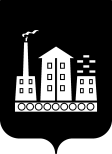                                       АДМИНИСТРАЦИЯ ГОРОДСКОГО ОКРУГА СПАССК-ДАЛЬНИЙПОСТАНОВЛЕНИЕ 21 июля 2022 г.          г. Спасск-Дальний, Приморского края                     № 517-па  О внесении изменений и дополнений в постановление Администрации городского округа Спасск - Дальний от 28 сентября 2015 г.  № 575-па «Об утверждении административного регламента предоставления муниципальной услуги   «Выдача специального разрешения на движение по автомобильным дорогам местного значения  транспортных средств, осуществляющих перевозки опасных  грузов»В соответствии с Федеральным законом от 06 октября  2003  года № 131-ФЗ                       «Об общих принципах  организации местного самоуправления в Российской Федерации», Федеральным законом от 27 июля 2010 года № 210-ФЗ                                    «Об организации предоставления государственных и муниципальных услуг», Уставом городского округа Спасск-Дальний, в целях  приведения  административного регламента в соответствие с действующим законодательством, Администрация городского округа Спасск – ДальнийПОСТАНОВЛЯЕТ:           1. Внести в административный регламент предоставления муниципальной услуги «Выдача специального разрешения на движение по автомобильным дорогам местного значения  транспортных средств, осуществляющих перевозки опасных  грузов», утвержденный постановлением Администрации городского округа Спасск-Дальний от 28 сентября 2015 года № 575-па, следующие изменения и дополнения:1.1.  пункт 2.4  раздела 2 изложить в следующей редакции:«2.4. Срок предоставления муниципальной услуги не должен превышать 7 рабочих  дней со дня регистрации заявления и прилагаемых к нему документов, уполномоченный орган рассматривает указанное заявление  и принимает решение о выдачи или об отказе в выдаче специального разрешения»  1.2. пункт  2.4. раздела 2 «Стандарт предоставления муниципальной услуги» дополнить подпунктом 2.4.1 и 2.4.2 следующего содержания: «2.4.2 Специальное разрешение на движение по автомобильным дорогам транспортного средства, осуществляющего перевозки опасных грузов (далее – специальное разрешение), выдается на срок не более одного года»«2.4.3. Срок действия специального разрешения не может превышать срок действия документа, подтверждающего право владения транспортным средством (если владение транспортным средством осуществляется не на праве собственности)»1.3. подпункт 3.3.2 раздела 3 «Состав, последовательность и сроки выполнения административных процедур, требования к порядку их выполнения» после третьего  абзаца,  дополнить абзацем следующего содержания:            « - В срок не превышающий 2 рабочих дней со дня регистрации заявления о выдаче специального разрешения и прилагаемых к нему документов, уполномоченный орган в целях получения согласования маршрутов транспортных средств, осуществляющих перевозки опасных грузов, направляет владельцам автомобильных дорог, входящих в маршрут перевозки опасного груза, запрос о согласовании маршрута перевозки опасного груза;Запрос должен содержать:а) номер запроса и дату его направления; б) наименование и адрес в пределах места нахождения владельца автомобильной дороги (для юридических лиц) или фамилию, имя и отчество (при наличии) и адрес регистрации по месту жительства (пребывания) владельца автомобильной дороги (для физических лиц и ИП), которому направляется запрос, с указанием наименования данных автомобильных дорог;в) сведения о маршруте перевозки опасного груза (места нахождения начальных, промежуточных и конечных пунктов участков автомобильных дорог по которым проходит маршрут, а так же наименования данных автомобильных дорог);г) сведения о заявленном опасном грузе: четырехзначный идентификационный номер вещества или изделия (номер ООН), надлежащее отгрузочное наименование в соответствии с разделом 3.1.2 Приложения А к ДОПОГ; д) сведения о предполагаемом сроке осуществления опасного груза;- Запрос регистрируется владельцем автомобильной дороги в срок не превышающий 1 рабочего дня со дня его поступления.»; 1.4. раздел 3 «Состав, последовательность и сроки выполнения административных процедур, требования к порядку их выполнения» дополнить подпунктом 3.3.6 следующего содержания:«3.3.6. Переоформление специального разрешения-  Специальное разрешение подлежит переоформлению в случае изменения сведений о владельце транспортного средства, на которое выдано специальное разрешение (реорганизация юридического лица, изменение его наименования или адреса в пределах его места нахождения либо изменение фамилии и (или) имени, и (или) отчества, а также адреса регистрации по месту жительства (пребывания) индивидуального предпринимателя).- Переоформление специального разрешения осуществляется на основании заявления владельца транспортного средства или его уполномоченного представителя, составленного в произвольной форме, с указанием причин переоформления и номера специального разрешения. К заявлению прилагаются копии документов, подтверждающих изменения, указанные в заявлении.Заявление подается в уполномоченный орган на бумажном носителе или в электронной форме.- В срок, не превышающий 3 рабочих дней со дня регистрации заявления о выдаче переоформленного специального разрешения и прилагаемых к нему документов, уполномоченный орган рассматривает указанное заявление и принимает решение о выдаче специального разрешения или об отказе в выдаче переоформленного специального разрешения.- Уполномоченный орган отказывает в выдаче переоформленного специального разрешения в случаях, если:а) в Едином государственном реестре юридических лиц или Едином государственном реестре индивидуальных предпринимателей отсутствуют сведения о заявителе (не распространяется на физических лиц);б) срок действия свидетельства о допуске транспортных средств к перевозке опасных грузов истек.- Уполномоченный орган направляет уведомление об отказе в выдаче переоформленного специального разрешения заявителю на бумажном носителе или в виде электронного документа, в том числе с использованием Единого портала.- Переоформленное специальное разрешение в зависимости от способа оформления специального разрешения, выдается на бумажном носителе или в электронной форме на адрес электронной почты, либо с использованием Единого портала, в случае, если заявление о выдаче переоформленного специального разрешения представлено в уполномоченный орган с использованием Единого портала.- При переоформлении специального разрешения повторного согласования с владельцами автомобильных дорог маршрута перевозки опасного груза не требуется».          2.  Административному  управлению  Администрации  городского  округа Спасск-Дальний (Моняк) опубликовать настоящее постановление в периодическом печатном издании и разместить на официальном сайте правовой информации городского округа Спасск-Дальний.          3.  Контроль  за  исполнением  настоящего  постановления  возложить  на заместителя главы Администрации городского округа Спасск-Дальний                             Патрушева К.О.	4.  Настоящее постановление вступает в силу с 1 сентября 2022 г. и действует до 1 сентября 2028 г.Глава городского округа Спасск-Дальний                                         О.А. Митрофанов